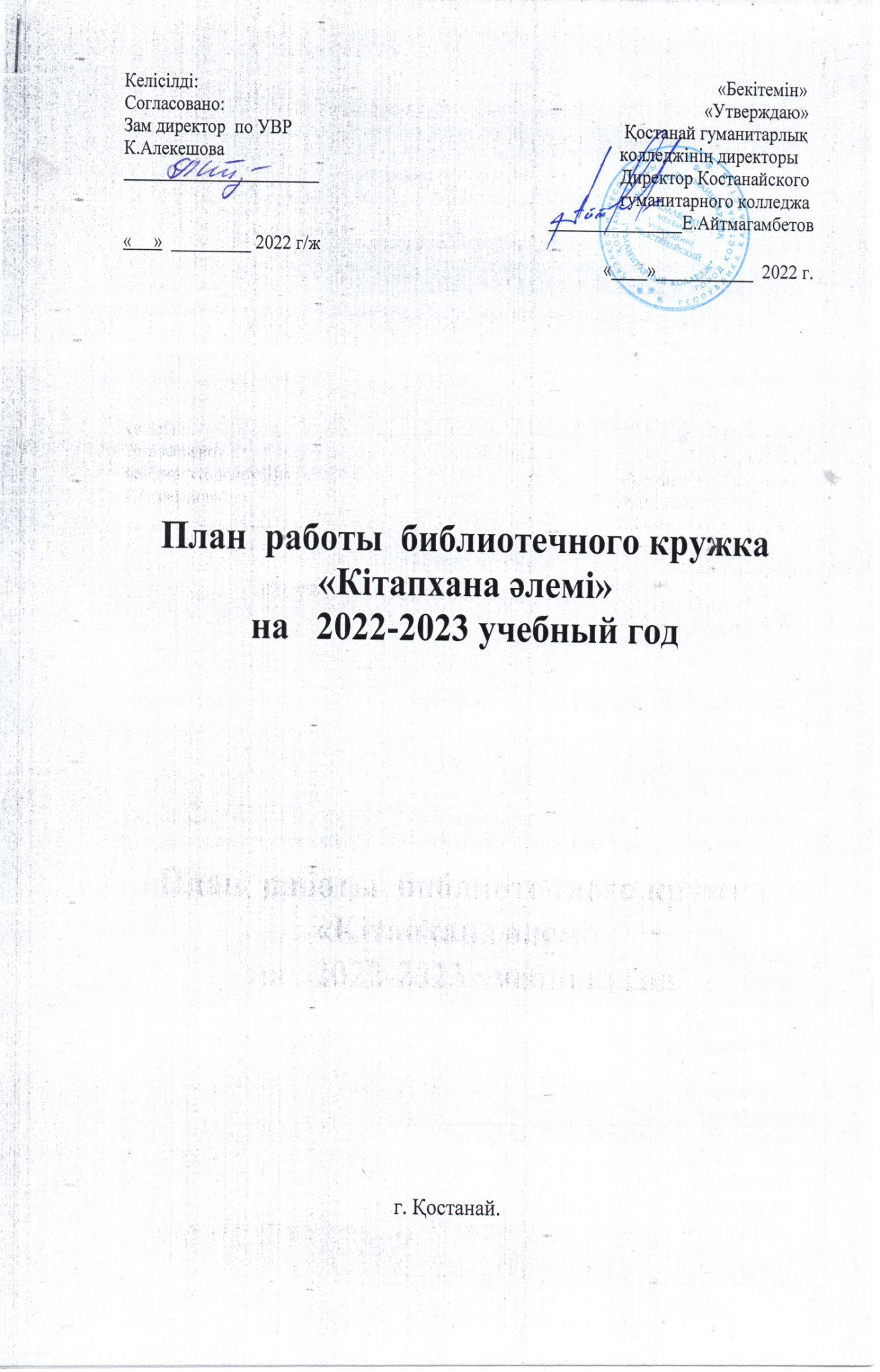 Задачи работы кружкаСодействовать воспитательному процессу  в колледже в целях интеллектуального, культурного и нравственного развития на основе широкого доступа к информации.Воспитать информационную культуру обучающихся, прививать навыки умелого пользования информационными ресурсами.Участвовать в реализации Концепции «Читающий колледж»Основное направление работы кружкаСпособствовать воспитанию гражданского самосознания обучающихся на основе  нравственных и культурных традиций и ценностей с учетом современных условий и потребностей казахстанского общества.Кітапхана менгерушісі.Зав.библиотекой:                                                             Коробко Н.П.№Іс шаралардың атауыНаименования мероприятий Жүргізу формасы Форма проведенияОрындау мерзіміСрок исполненияЖауаптыОтветствен-ныйМероприятия по реализации Концепции «Читающий колледж»Кітап  көрме Книжная выставкаМәліметтер жинақтау Подбор материалаВ течения годаРуководитель кружка Коробко Н.П.Члены кружкаПроведение первого заседания, обсуждение плана работы, выбор активасобрание29 сентябряРуководитель кружка Коробко Н.П.Члены кружкаПроведение заседаний кружка заседание1 раз в месяцРуководитель кружка Коробко Н.П.Члены кружка« Сбережем книгу!»Заседание по ремонту, технической обработке, расстановке периодических изданий.Заседание один раз в месяцВ течение годаРуководитель кружка Коробко Н.П.Члены кружка«Я прочитал и вам советую»Библио-кроссСентябрь Руководитель кружка Коробко Н.П.Члены кружка«Книга ищет друзей» Буккроссинг Сентябрь Руководитель кружка Коробко Н.П.Совет библиотеки,Члены кружка «Лидер чтения» Викторина ОктябрьРуководитель кружка Коробко Н.П.Члены кружка«Қазақ халқының ұлы көсемі»150 лет со дня рождения Ахмета Байтурсынова (1872–1937)Час историиОктябрьРуководитель кружка Коробко Н.П.Члены кружкаЛучший читатель группыконкурсНоябрь Члены кружкаКниги, изменившие мою жизньИгра-викторинаНоябрьРуководитель кружка Коробко Н.П.Члены кружкаЛюди перестают мыслить, когда перестают читатьБиблиотечный квилтДекабрь Руководитель кружкаКоробко Н.П. Члены кружкаКнига в моем домеконкурсЯнварь Руководитель кружкаКоробко Н.П.Члены кружкаЧто читает куратор?акцияМарт Руководитель кружкаКоробко Н.П.Члены кружка«Біздің таңдауымыз-есірткісіз өмір»  «Наш выбор - жизнь без наркотиков» Халықаралық нашақорлық және наркобизнесімен күрес күні.День борьбы против наркомании и наркобизнеса.Выставка-предостережениеИюньРуководитель кружкаКоробко Н.П.                                                                                                                                                                               Члены кружкаЧитатель года-2023»Конкурс ИюньРуководитель кружкаКоробко Н.П.Совет библиотеки,Члены кружка